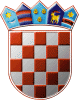 REPUBLIKA HRVATSKABJELOVARSKO-BILOGORSKA ŽUPANIJAOsnovna škola RovišćeStručno povjerenstvo javnog naručiteljau postupku javne nabaveKlasa: 602-01-19/02Urbroj: 2103-42-19-01/49Rovišće, 19. studenog 2019.ZAPISNIK O PREGLEDU I OCJENI PONUDAu predmetu nabave “Energetska obnova zgrade Područne škole Kraljevac na adresi Kraljevac 71,Osnovne škole Rovišće, 43212 Rovišće”, evidencijski broj nabave 21Sukladno člancima 290. i 291. Zakona o javnoj nabavi („Narodne novine“ broj 120/16) i članku 28. Pravilnika o dokumentaciji o nabavi, te ponudi u postupcima javne nabave („Narodne novine“ broj 65/17) stručno povjerenstvo za javnu nabavu sastavlja Zapisnik o pregledu i ocjeni ponuda. U postupku pregleda i ocjene ponuda obavezno se provjerava da li je dostavljeno jamstvo za ozbiljnost ponude, odsutnost osnova za isključenje, oblik, sadržaj i cjelovitost ponude, uvjeti sposobnosti, ispunjenje kriterija za odabir, ispunjenje uvjeta vezanih za svojstva predmeta nabave i računska ispravnost ponude.Stručno povjerenstvo u sastavu Tomislav Kozina, Anamarija Ćurić i Katica Hajtić Polović:Javni naručitelj: Osnovna škola Rovišće, Vladimira Nazora 1, 43 212 Rovišće, OIB: 45751785880Predmet nabave:Energetska obnova zgrade Područne škole Kraljevac na adresi Kraljevac 71, Osnovne škole Rovišće, 43212 RovišćeProcijenjena vrijednost predmeta nabave ili grupa predmeta nabave:Procijenjena vrijednost nabave infrastrukturnih radova iznosi 577.706,30 HRK (bez PDV-a).Vrsta postupka javne nabave: otvoreni postupakEvidencijski broj nabave: 21Obavijest o nadmetanju – broj objave: 2019/S 0F2-0038910; datum objave: 2.10.2019.Datum početka pregleda i ocjene ponuda: 5.11.2019.Naziv i sjedište svih ponuditelja, prema redoslijedu zaprimanja ponuda:Demaring d.o.o., Trg E. Kvaternika 6, 43000 Bjelovar, OIB: 11828225843Graditeljstvo Vrabelj, Kozarnjak 30, 48000 Koprivnica, OIB: 39614917534BEGEOM INŽENJERING d.o.o., Nova Ploščica 94, 43280 Garešnica, OIB: 24196917975GRAĐEVINARSTVO STIPIĆ d.o.o., Sajmišna 15, 10380 Sveti Ivan Zelina, OIB: 22903383114Ekološki Centar d.o.o., Parobrodarska 5, 32000 Vukovar, OIB: 20682358696ANALITIČKI PRIKAZ TRAŽENIH I DOSTAVLJENIH JAMSTAVAPrilog: Upisnik ponuda. Naziv i sjedište ponuditelja čija se ponuda odbija i razlog odbijanja ponude:Ne odbija se niti jedna ponuda.ANALITIČKI PRIKAZ TRAŽENIH KRITERIJA ZA KVALITATIVNI ODABIR GOSPODARSKOG SUBJEKTA I DOSTAVLJENIH DOKUMENATA (ESPD, DOKAZI)Naručitelj je zbog načela ekonomičnosti prvo pregledao sve ponude (ESPD obrasce) te upisao sve dokaze koji su dostavljeni putem EOJN-a, ali upisao i sve nedostatke, te procijenio koje ponude je moguće nadopunjavati, a koje zbog karaktera nedostatka nije moguće nadopuniti. ODSUTNOST OSNOVA ZA ISKLJUČENJE GOSP. SUBJEKTA/PONUDITELJAUVJETI SPOSOBNOSTI SUKLADNO ČLANCIMA 256.-259. ZJN 2016.Stručno povjerenstvo je 6.11.2019. g. putem sustava EOJN RH poslao ponuditelju BEGEOM INŽENJERING D.O.O. Zahtjev za pojašnjenjem informacija odnosno navoda iz ESPD obrasca s rokom dostave odgovora do 12.11.2019. g., gdje se tražilo od ponuditelja pojašnjenje na pitanja 2), 6) i 10) dijela IV „Kriteriji za odabir gospodarskog subjekta“, poglavlje C „Tehnička i stručna sposobnost“. Traže se informacije o tehničkim stručnjacima/tijelima i o mogućim podugovarateljima. Ponuditelj BEGEOM INŽENJERING D.O.O. je 7.11.2019. putem EOJN RH dostavio odgovor s traženim pojašnjenjem, u kojem je naveo da ne namjerava dati nit jedan dio ugovora u podugovor, te je naveo imena, prezimena i stručne kvalifikacije tehničkih stručnjaka, i time dostavio informacije vezane za tehničku i stručnu sposobnost.Stručno povjerenstvo je 6.11.2019. g. putem sustava EOJN RH poslao ponuditelju Graditeljstvo Vrabelj Zahtjev za pojašnjenjem informacija odnosno navoda iz ESPD obrasca s rokom dostave odgovora do 12.11.2019. g., gdje se tražilo od ponuditelja pojašnjenje na pitanja 2) i 10), dijela IV „Kriteriji za odabir gospodarskog subjekta“, poglavlje C „Tehnička i stručna sposobnost“. Traže se informacije o tehničkim stručnjacima/tijelima i o mogućim podugovarateljima.Ponuditelj Graditeljstvo Vrabelj nije u zadanom roku dostavio odgovor s traženim pojašnjenjem i samim time nije dokazao svoju tehničku i stručnu sposobnost, te ga naručitelj izuzima iz daljnjeg razmatranja ponuda i odbija ponudu ponuditelja Vrabelj d.o.o. kao nepravilnu.PRIKAZ VALJANOSTI PREMA OBLIKU, SADRŽAJU I CJELOVITOSTINAZIV PONUDITELJA ČIJE SE PONUDE ODBIJAJU NA OSNOVI REZULTATA PREGLEDA I OCJENE PONUDA TE OBRAZLOŽENJE RAZLOGA ODBIJANJANe odbija se niti jedna ponuda.RAČUNSKA ISPRAVNOST PONUDETroškovnici su pregledani te je utvrđeno, da su računski ispravni.ANALIZA VALJANIH PONUDA PREMA KRITERIJU ZA ODABIR PONUDE (EKONOMSKI NAJPOVOLJNIJA PONUDA)Kriterij za odabir ponude je ekonomski najpovoljnija ponuda na temelju članka 283. Zakona o javnoj nabavi. Kriteriji odabira i njihov relativni značaj prikazani su u tablici u nastavku. Cijena ponude Maksimalan broj bodova koji svaka ponuda može ostvariti u okviru kriterija cijene ponude je 80 bodova. Ponude se boduju ovisno o cijeni na način da valjana ponuda s najnižom cijenom dobiva 80 bodova, a svaka druga razmjerno niži broj bodova prema sljedećoj formuli:         CPminCP =	 x 80         CPpon CP = broj bodova koji je dobila ponuda za cijenuCPmin = najniža cijena ponuđena u postupku nabaveCPpon = ponuđena cijena ponude koja se ocjenjuje 80 = maksimalan broj bodova za kriterij cijene.Trajanje jamstvenog rokaMinimalan jamstveni rok je 24 mjeseci, a maksimalni rok koji se uzima u obzir je 60 mjeseca. Ukoliko se nudi jamstveni rok duži od 60 mjeseca, smatrat će se da je ponuđen maksimalni rok koji se uzima u obzir. Ponuda u kojoj je iskazan najduži jamstveni rok dobiva 20 bodova, a ostale ponude će dobiti bodove prema sljedećoj formuli:duljina jamstvenog roka valjane ponude koje se ocjenjujeBroj bodova = ------------------------------------------------------------------------  x 20najduži ponuđeni jamstveni rok iz valjane ponudeRANGIRANJE VALJANIH PONUDA PREMA KRITERIJU ZA ODABIR PONUDEPODACI O PROVJERI PONUDITELJA KOJI JE PODNIO EKONOMSKI NAJPOVOLJNIJU PONUDUPonuditelj Demaring d.o.o. je svojoj ponudi priložio slijedeće dokumenteIzjavu o dostavi jamstva za uredno ispunjenje ugovora za slučaj povrede ugovornih obveza (točka 7.5.2. DoN, Prilog 4)Izjavu o dostavi jamstva za otklanjanje nedostataka u jamstvenom roku (točka 7.5.3. DoN, Prilog 5)Potvrdu porezne uprave, izdanu 18.10.2019. g. u Bjelovaru, kojom potvrđuje nepostojanje duga po osnovi javnih davanja (točka 3.1.2. DoN)izjavu o ukupnom prometu kojom dokazuje ekonomsku i financijsku sposobnost (točka 4.2., Prilog 3)Stručno povjerenstvo je 14.11.2019. g. preko EOJN HR (e-Certis) zatražilo ažurirane i popratne dokumente za ponuditelja Demaring d.o.o., te je dobilo tražene dokumente:Uvjerenje o nekažnjavanju za Demaring d.o.o. radi dokazivanja nepostojanja osnova za isključenje na temelju točke 3.1.1. DoN na dan 14.11.2019. g..Uvjerenje o nekažnjavanju za g. Dejana Marinića radi dokazivanja nepostojanja osnova za isključenje na temelju točke 3.1.1. DoN na dan 14.11.2019. g..Potvrdu porezne uprave o nepostojanju duga radi dokazivanja nepostojanja osnova za isključenje na temelju točke 3.1.2. DoN na dan 14.11.2019. g..Izvještaj s podacima iz sudskog registra radi dokazivanja nepostojanja osnova za isključenje na temelju točke 3.2.1. DoN na dan 14.11.2019. g..Temeljem članka 263. st.1 ZJN 2016 javni naručitelj može od ponuditelja koji je podnio ekonomski najpovoljniju ponudu zatražiti da dostavi ažurirane popratne dokumente. U predmetnom postupku naručitelj je zatražio ažurirane popratne dokumente sukladno odredbama dokumentacije o nabavi. Stručno povjerenstvo je 14. studenog 2019. godine putem Elektroničkog oglasnika javne nabave uputilo dopis ponuditelju Demaring d.o.o., Trg E. Kvaternika 6, 43000 Bjelovar, OIB: 11828225843 zahtjev za dostavu ažuriranih popratnih dokumenata, s rokom dostave do 20. studenog. Povjerenstvo je zatražilo slijedeće dokumente:radi dokazivanja nepostojanja osnova za isključenje sukladno člancima 251, 252 i 254 ZJN (poglavlja 3.1.1. DoN): Izjave o nekažnjavanju (Prilozi 2a – 2d, ovisno o primjenjivosti)radi utvrđivanja uvjeta sposobnosti za obavljanje profesionalne djelatnosti (točka 4.1. DoN): izvadak iz sudskog, obrtnog, strukovnog ili drugog odgovarajućeg registra koji se vodi u državi članici poslovnog nastana ponuditelja.radi utvrđivanja postojanja tehničke i stručne sposobnosti (točka 4.3. DoN): Popis radova izvršenih u godini u kojoj je započeo postupak javne nabave i tijekom pet godina koje prethode toj godini. Gospodarski subjekt mora dokazati da je u navedenom periodu uredno izvršio najmanje jedan ugovor isti ili slični kao što je predmet ove nabave, a čija vrijednost mora biti minimalno jednaka procijenjenoj vrijednosti ove nabave. Pod sličnim radovima podrazumijevaju se radovi na izgradnji, rekonstrukciji, obnovi i/ili izgradnji objekata visokogradnje.Popis kao dokaz o zadovoljavajućem izvršenju radova sadržava ili mu se prilaže potvrda druge ugovorne strane o urednom izvođenju i ishodu radova. Potvrda o uredno izvedenim radovima mora minimalno sadržavati sljedeće podatke:naziv i sjedište ugovornih stranapredmet ugovoravrijednost ugovoravrijednost radova koje je izvršio gospodarski subjekt (u slučaju da je ugovor izvršila zajednica ponuditelja)vrijeme i mjesto izvršenja ugovoranavod o uredno izvršenim radovima.radi utvrđivanja postojanja tehničke i stručne sposobnosti (točka 4.3. DoN): Popis tehničkih stručnjaka potrebnih za izvršenje ugovora te minimalne njihove obrazovne i stručne kvalifikacije. Osoba koju ponuditelj navede u ponudi kao osobu odgovornu za izvođenje radova, mora zaista i sudjelovati kao tehnički stručnjak u projektu. Minimalni traženi stručnjaci koji se zahtijevaju za izvođenje radova su:Ovlašteni voditelj građenja i/ili ovlašteni voditelj radova – 1 (jedan) inženjer građevinske struke s ovlaštenjem Hrvatske komore inženjera građevinarstva (HKIG) ili s ovlaštenjem odgovarajuće strukovne Komore zemlje čiji je stručnjak državljanin ili u kojoj ima poslovni nastan, iz kojeg mora biti vidljivo da u zemlji čiji je državljanin može obavljati poslove ovlaštenog inženjera tražene struke ukoliko se isto izdaje u zemlji poslovnog nastana.Uz dokaz o raspolaganju stručnjakom, dostavljaju se:Preslika diplome predloženog tehničkog stručnjakaŽivotopis predloženog tehničkog stručnjaka vlastoručno potpisan od stručnjakaPopis specifičnog iskustva nominiranog stručnjaka (Prilog 5.)Izjava potpisana i ovjerena od ponuditelja da će predloženi stručnjak sudjelovati u projektu (imenovanje za voditelja građenja)Važeće ovlaštenje ili potvrda o članstvu u Hrvatskoj komori inženjera odgovarajuće struke (dokaz o upisu u Imenik ovlaštenih inženjera) sukladno DoN.Ponuditelj Demaring d.o.o. je 18.11.2019. g. putem sustava EOJN RH dostavio slijedeće dokumente:radi dokazivanja nepostojanja osnova za isključenje sukladno člancima 251, 252 i 254 ZJN (poglavlja 3.1.1. DoN): Izjave o nekažnjavanju (Prilozi 2a i 2b).radi utvrđivanja uvjeta sposobnosti za obavljanje profesionalne djelatnosti (točka 4.1. DoN): izvadak iz sudskog registra.radi utvrđivanja postojanja tehničke i stručne sposobnosti (točka 4.3. DoN): Popis radova izvršenih u godini u kojoj je započeo postupak javne nabave i tijekom pet godina koje prethode toj godini. Ponuditelj navodi radove na dječjem vrtiću BJ ukupne vrijednosti 2.635.884,73 kn u razdoblju 13.7.2018-8.3.2019 g. i kao dokaz prilaže presliku potvrde izdanu od naručitelja Grada Bjelovara izdanu 12.4.2019. g.. S obzirom, da o tom projektu postoje informacije na internetu koje potvrđuju navod ponuditelja, stručno povjerenstvo nije tražilo provjeru tog podatka od Grada Bjelovara.radi utvrđivanja postojanja tehničke i stručne sposobnosti (točka 4.3. DoN): Popis tehničkih stručnjaka potrebnih za izvršenje ugovora te minimalne njihove obrazovne i stručne kvalifikacije. Ponuditelj navodi kao tehničkog stručnjaka Dejana Marinića i prilaže sve tražene dokumente koje potvrđuju stručnost navedene osobe.Stručno povjerenstvo javnog naručitelja Osnovna škola Rovišće suglasno utvrđuje da su navedeni dokumenti pravovremeno dostavljeni putem EOJN, te da nemaju prigovore na dostavljene popratne dokumente temeljem ESPD-a.Navedena dokumentacija sastavni je dio ovog zapisnika.NAZIV PONUDITELJA S KOJIM NARUČITELJ NAMJERAVA SKLOPITI UGOVOR O JAVNOJ NABAVI I RAZLOZI ZA ODABIRJavni naručitelj namjerava sklopiti Ugovor o javnoj nabavi sa ponuditeljem Demaring d.o.o., Trg E. Kvaternika 6, 43000 Bjelovar, OIB: 11828225843.Ponuda navedenog ponuditelja je sukladna zahtjevima iz Dokumentacije o nabavi. Ponuda je po kriteriju odabira ekonomski najpovoljnija ponuda na temelju članka 283. Zakona o javnoj nabavi kao kriteriju odabira u ovom postupku javne nabave. Ponuda je pravovremena, te po obliku, sadržaju i cjelovitosti ispunjava uvjete iz Dokumentacije o nabavi. Ponuda je računski ispravna, te je s cijenom ponude od 508.726,00  kn bez PDV-a ocijenjena kao ekonomski najpovoljnija sa 100,00 bodova.PRIJEDLOG ODGOVORNOJ OSOBI NARUČITELJA ZA DONOŠENJE ODLUKE O ODABIRU, S OBRAZLOŽENJEMPredlaže se sklopiti ugovor o javnoj nabavi sa ponuditeljem Demaring d.o.o., Trg E. Kvaternika 6, 43000 Bjelovar, OIB: 11828225843. Navedena ponuda odgovara svim zahtjevima iz Dokumentacije o nabavi, te je s cijenom ponude od 508.726,00 kn bez PDV-a, a 635.907,50 kn s PDV-om ocijenjena kao ekonomski najpovoljnija ponuda.Datum završetka pregleda i ocjene ponuda: 19.11.2019.IME I PREZIME TE POPIS OSOBA KOJE SU IZVRŠILE PREGLED I OCJENU PONUDA (STRUČNO POVJERENSTVO)Tomislav Kozina	______________________Anamarija Ćurić	______________________Katica Hajtić Polović	______________________POPIS PRILOGA UZ ZAPISNIKUpisnik ponudaDopisi ponuditeljima (pojašnjenja/dostava ažuriranih popratnih dokumenata)Ažurirani popratni dokumenti NAZIV PONUDITELJADemaring d.o.o., OIB: 11828225843Graditeljstvo Vrabelj, OIB: 39614917534BEGEOM INŽENJERING d.o.o., OIB: 24196917975GRAĐEVINARSTVO STIPIĆ d.o.o.,OIB: 22903383114Ekološki Centar d.o.o., OIB: 20682358696Jamstvo za ozbiljnost ponude(točka 7.4.1. Dokumentacije o nabavi)Bjanko zadužnica na iznos 50.000,00 knBjanko zadužnice, 2 x 10.000,00 knBankarska garancija na iznos 17.000,00 kn, datum važenja do 5.2.2020. g..Bjanko zadužnica na iznos 50.000,00 knBjanko zadužnice, 2 x 10.000,00 knNAZIV PONUDITELJADemaring d.o.o., OIB: 11828225843Graditeljstvo Vrabelj, OIB: 39614917534BEGEOM INŽENJERING d.o.o., OIB: 24196917975GRAĐEVINARSTVO STIPIĆ d.o.o.,OIB: 22903383114Ekološki Centar d.o.o., OIB: 20682358696Odsutnost osnova za isključenje iz članka 251. ZJN 2016. i točke 3.1.1. Dokumentacije DA.Uredno ispunjen ESPD obrazac.DA.Uredno ispunjen ESPD obrazac.DA.Uredno ispunjen ESPD obrazac.DA.Uredno ispunjen ESPD obrazac.DA.Uredno ispunjen ESPD obrazac.Odsutnost osnova za isključenje iz članka 252. ZJN 2016. i točke 3.1.2. Dokumentacije DA.Uredno ispunjen ESPD obrazac.DA.Uredno ispunjen ESPD obrazac.DA.Uredno ispunjen ESPD obrazac.DA.Uredno ispunjen ESPD obrazac.DA.Uredno ispunjen ESPD obrazac.Odsutnost osnova za isključenje iz članka 254. ZJN 2016. i točke 3.2. Dokumentacije DA.Uredno ispunjen ESPD obrazac.DA.Uredno ispunjen ESPD obrazac.DA.Uredno ispunjen ESPD obrazac.DA.Uredno ispunjen ESPD obrazac.DA.Uredno ispunjen ESPD obrazac.NAZIV PONUDITELJADemaring d.o.o., OIB: 11828225843Graditeljstvo Vrabelj, OIB: 39614917534BEGEOM INŽENJERING d.o.o., OIB: 24196917975GRAĐEVINARSTVO STIPIĆ d.o.o..,OIB: 22903383114Ekološki Centar d.o.o., OIB: 20682358696Sposobnost za obavljanje profesionalne djelatnostiDA.Uredno ispunjen ESPD obrazac.DA.Uredno ispunjen ESPD obrazac.DA.Uredno ispunjen ESPD obrazac.DA.Uredno ispunjen ESPD obrazac.DA.Uredno ispunjen ESPD obrazac.Ekonomska i financijska sposobnostDA.Uredno ispunjen ESPD obrazac.DA.Uredno ispunjen ESPD obrazac.DA.Uredno ispunjen ESPD obrazac.DA.Uredno ispunjen ESPD obrazac.DA.Uredno ispunjen ESPD obrazac.Tehnička i stručna sposobnostDA.Uredno ispunjen ESPD obrazac.NE.DA.Uredno ispunjen ESPD obrazac.DA.Uredno ispunjen ESPD obrazac.DA.Uredno ispunjen ESPD obrazac.NAZIV PONUDITELJADemaring d.o.o., OIB: 11828225843BEGEOM INŽENJERING d.o.o., OIB: 24196917975GRAĐEVINARSTVO STIPIĆ d.o.o.,OIB: 22903383114Ekološki Centar d.o.o., OIB: 20682358696Uvez ponudeDADADADAElektronička dostava ponudaDADADADAPopunjeni ponudbeni listDADADADAPopunjen ESPD obrazac za ponuditelja/zajednicu ponuditeljaDA, jedan ponuditeljDA, jedan ponuditeljDA, jedan ponuditeljDA, jedan ponuditeljPopunjen ESPD obrazac za podugovarateljaDA, nema podugovarateljaDA, nema podugovarateljaDA, nema podugovarateljaDA, nema podugovarateljaPopunjen troškovnikDADADADAIzjava o dostavi jamstva za uredno ispunjenje ugovoraDADADADAIzjava o dostavi jamstva i o jamstvenom rokuDA, 60 mjeseciDA, 60 mjeseciDA, 60 mjeseciDA, 60 mjeseciNAZIV PONUDITELJADemaring d.o.o., OIB: 11828225843BEGEOM INŽENJERING d.o.o., OIB: 24196917975GRAĐEVINARSTVO STIPIĆ d.o.o.,OIB: 22903383114Ekološki Centar d.o.o., OIB: 20682358696Cijena ponude (bez PDV-a)508.726,00 kn564.840,00 kn574.993,30 kn777.777,77 knPDV127.181,50 kn141.210,00 kn143.748,33 kn194.444,44 knUkupna cijena ponude (s PDV-om)635.907,50 kn706.050,00 kn718.741,63 kn972.222,21 knRed. brojKriterijPostotakMaksimalni broj bodova1.Cijena ponude (CP)80%802.Jamstveni rok (J)20%20MAKSIMALNI BROJ BODOVA100%100NAZIV PONUDITELJADemaring d.o.o., OIB: 11828225843BEGEOM INŽENJERING d.o.o., OIB: 24196917975GRAĐEVINARSTVO STIPIĆ d.o.o.,OIB: 22903383114Ekološki Centar d.o.o., OIB: 20682358696CIJENA – najviše 80 bodovaCP = CPmin/CPx*80508.726,00 / 508.726,00 * 80 = 80508.726,00 / 564.840,00 * 80 = 72,25508.726,00 / 574.993,30 * 80 = 70,78508.726,00 / 777.777,77 * 80 = 52,33JAMSTVENI ROK – najviše 20 bodovaJR = JRx/JRmax*2060 / 60 * 20 = 2060 / 60 * 20 = 2060 / 60 * 20 = 2060 / 60 * 20 = 20UKUPNO BODOVANJECP + JR10092,2590,7872,33REDOSLIJED RANGIRANJANAZIV I SJEDIŠTE PONUDITELJABODOVI1. Demaring d.o.o., Trg E. Kvaternika 6, 43000 Bjelovar, OIB: 118282258431002.BEGEOM INŽENJERING d.o.o., Nova Ploščica 94, 43280 Garešnica, OIB: 2419691797592,253.GRAĐEVINARSTVO STIPIĆ d.o.o., Sajmišna 15, 10380 Sveti Ivan Zelina, OIB: 2290338311490,784.Ekološki Centar d.o.o., Parobrodarska 5, 32000 Vukovar, OIB: 2068235869672,33